一．系统登陆用谷歌浏览器输入网址http://bbc.smartclass.cn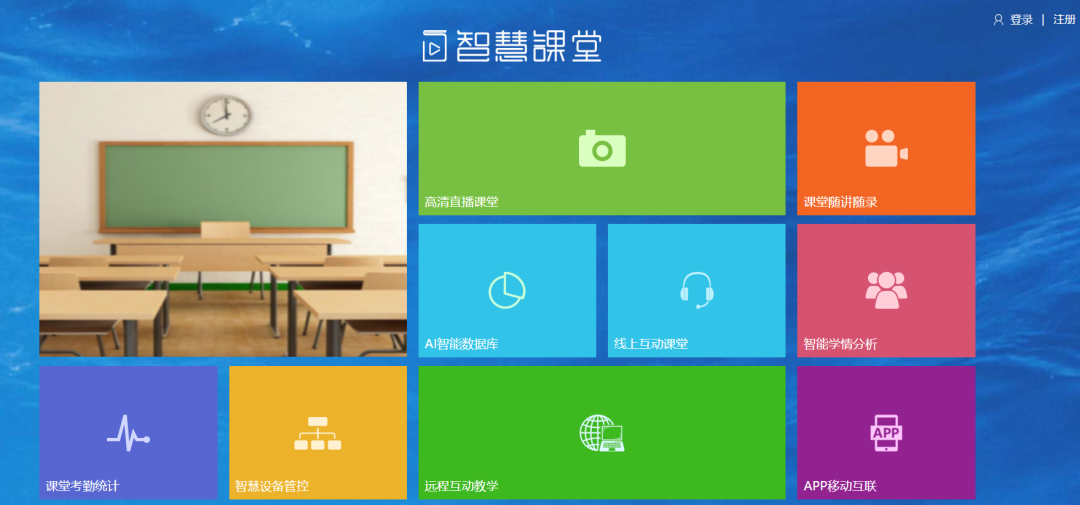 点击登陆，输入账号****** 密码******验证码******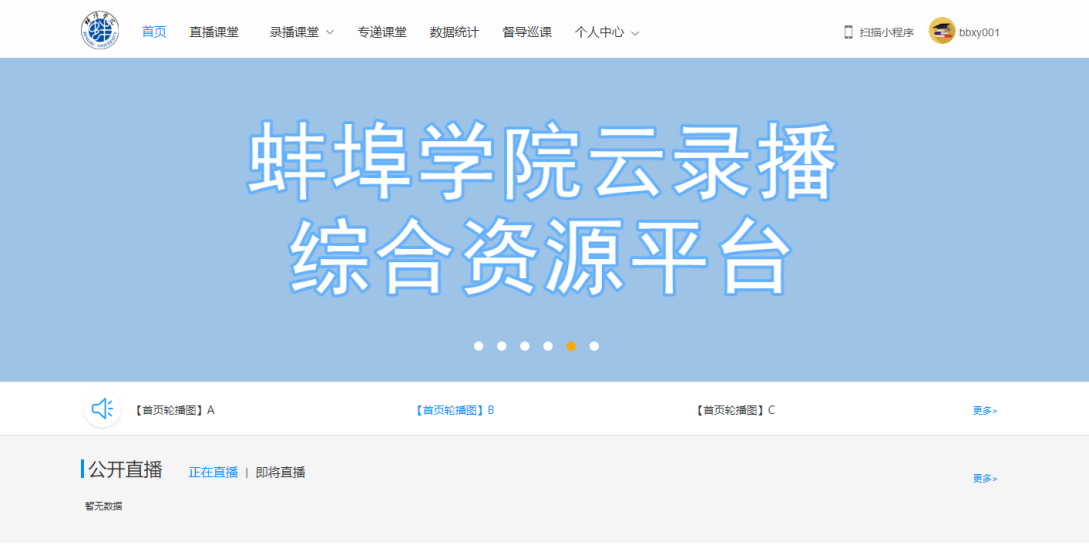 点击-个人中心-录播计划-新建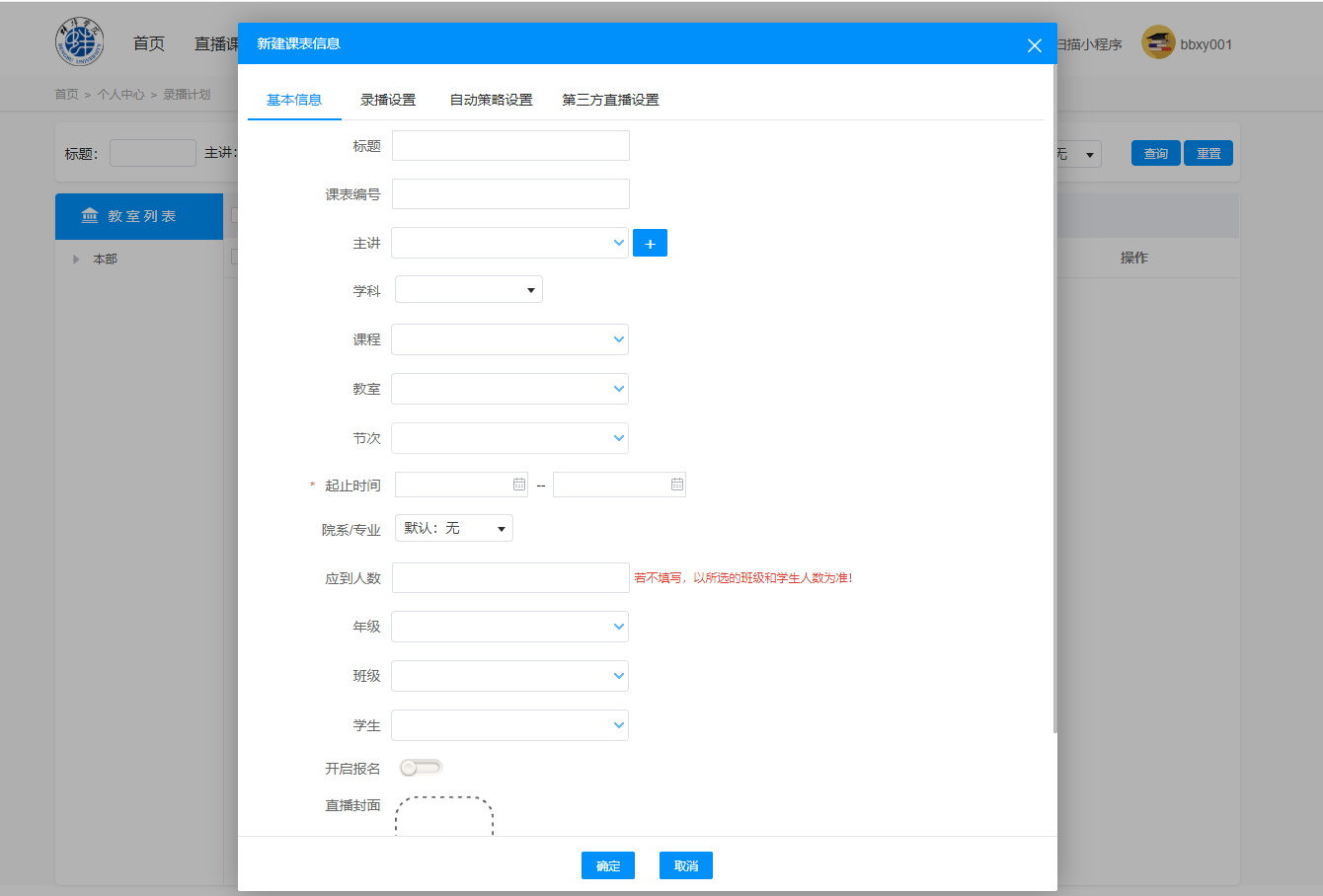 基本信息内输入标题-课表编号-主讲-教室-起始时间-结束时间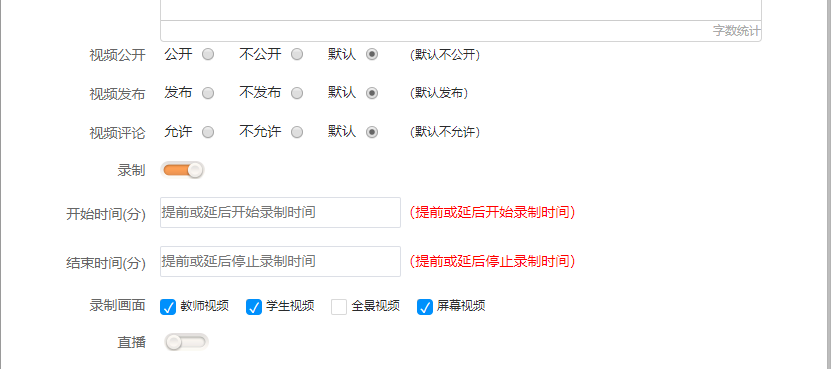 录播设置内输入选择录制-教师视频-学生视频-屏幕视频录制结束后，个人中心-资源管理查看录制好的视频